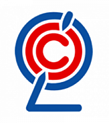 АДМИНИСТРАЦИЯ ГОРОДА НИЖНЕГО НОВГОРОДАДЕПАРТАМЕНТ ОБРАЗОВАНИЯМуниципальное бюджетное общеобразовательное  учреждение«Школа № 179»РАБОЧАЯ ПРОГРАММА по элективному курсу «Русская словесность» 10-11 класс (СОО)Нижний НовгородПояснительная записка.           Рабочая программа элективного курса «Русская словесность» составлена на основе    авторской программы А. И. Горшкова «Основы русской словесности. От слова к словесности», М., Дрофа, 2010 и предназначена для учащихся 10 -11 классов . Для реализации рабочей программы элективного курса используются учебные пособия:1. Альбеткова Р.И.. Русская словесность (От слова к словесности).         Программа курса. М, - «Дрофа», 20102.Горшков А.И. Русская словесность: От слова к словесности. 10-11 кл.: Учеб. для общеобразоват. учреждений. – М.:Просвещение, 2010.3.Горшков А.И. Русская словесность: От слова к словесности: Сб. задач и упражнений. 10-11 кл.: Учеб. пособие для общеобразоват. учреждений. – М.:Просвещение 2006.4.Горшков А.И. Русская словесность: Методические рекомендации к учебному пособию для 10-11 классов «Русская словесность (От слова к словесности)». – М., 2003. Данный УМК разработан в соответствии с Концепцией модернизации Российского образования, его содержание ориентировано на личностно-ориентированный и компетентностный подходы в обучении, формирует у обучающихся коммуникативную и культуроведческую компетенции.  Элективный курс «Русская словесность» входит в образовательную область «Филология» и реализуется за счет часов компонента образовательного учреждения. Содержание программы обеспечивает осмысление системы знаний о ресурсах словесности. В ходе освоения содержания рабочей программы элективного курса «Русская словесность»  учащиеся изучают  богатейшие ресурсы языка – фонетические, лексические, словообразовательные, морфологические, синтаксические, - открывают для себя эстетическую роль языка, его способность создавать художественный  мир в произведении словесности. Изучая произведения, постигая языковые способы создания художественного мира произведений, учащиеся овладевают языком как средством собственного выражения мыслей и чувств, учатся использовать неисчерпаемые богатства родного языка, русской культуры.  Изучение словесности имеет две взаимосвязанные  ц е л и.  Первая — освоение учащимися неис черпаемых богатств и выразительных возможностей русского языка для обретения умения творчески использовать их при создании собственных высказываний, в которых школьники смогут не только правильно и точно выразить свои мысли и чувства, но и придать словам наибольшую выразительность. И вторая — овладение умением эстетического восприятия художественных произведений, представляющих собой  е д и н с т в о  художественного содержания и языковой формы их выражения. Во взаимодействии с основными предметами — русским языком и литературой — учебный предмет «Русская словесность» должен служить возрождению интереса к чтению и воспитанию любви к родному языку и литературе, формированию духовно развитой творческой личности выпускника средней школы.  Если программы по русскому языку нацеливают на освоение строя языка, то программы по словес ности рассматривают язык как материал словесно сти, из которого создаются все высказывания, все произнесенное и написанное, обращают главное вни мание на  у п о т р е б л е н и е  языка. Понятия, с ко торыми школьники знакомились на уроках русско го языка (например, «разговорный и литературный язык», «текст»), рассматриваются в курсе словес ности как компоненты  с и с т е м ы  в ы р а з и т е л ь н ы х  с р е д с т в  материала словесности. Виды, вре мя, наклонение глагола, краткость или полнота прилагательных интересуют нас на уроках словес ности как с р е д с т в а в ы р а з и т е л ь н о с т и, возможности ярко передать языковыми средствами содержание текста. Рассматривая выразительные ресурсы языка, школьники овладевают его богатст вами и умением употреблять его в соответствии со сферой и условиями общения. Изучая язык художе ственных произведений как наиболее совершенное использование языка, учащиеся на уроках словес ности учатся непосредственно во время чтения ви деть к р а с о т у п о э т и ч е с к о г о с л о в а и лю бить его, а также и с п о л ь з о в а т ь в ы р а з и т е л ь н ы е в о з м о ж н о с т и я з ы к а в собствен ной речевой практике.  Если курс литературы в старших классах направ лен на систематизацию представлений учащихся об историческом развитии литературы, о художествен ном мире того или иного писателя, то программы по словесности главную цель видят в формировании системы знаний школьников о произведении как е д и н с т в е  х у д о ж е с т в е н н о г о  с о д е р ж а н и я  и  я з ы к о в о й  ф о р м ы  его воплощения, как о  я в л е н и и и с к у с с т в а с л о в а. Так, знакомые учащимся по урокам литературы понятия басня, рассказ, поэма предстают в курсе словесности как компоненты системы родов, видов и жанров, что помогает освоить произведение в его жанровородовой специфике. Понятия о метафоре и метонимии, градации и инверсии рассматриваются с точки зрения их значения в раскрытии эстетического смыс ла произведения. Это служит ф о р м и р о в а н и ю ч и т а т е л ь с к о й  к о м п е т е н ц и и,  без которой невозможно воспитательное воздействие художест венного произведения. Уроки словесности нацелены на то, чтобы учащиеся не только сопереживали ге роям и воспроизводили в воображении нарисованную  в произведении картину, но учились понимать м ы с л ь а в т о р а. Ведь именно эстетическое вос приятие открывает читателям важнейшие истины, воплощенный в художественном произведении эсте тический идеал помогает человеку стремиться к совершенству.Таким образом, предмет «Русская словесность» в единстве с обязательными филологическими пред метами призван способствовать максимальному раскрытию индивидуальных способностей личности выпускника средней школы.Содержание рабочей программы элективного курса «Русская словесность» построено с учетом принципов научности, системности, последовательности и направлено на формирование коммуникативных и лингвистических компетенций, развитие умений и способов деятельности, необходимых в реальной жизни для решения практических задач.В связи с этим большая часть занятий носит практический характер. На занятиях учащиеся вырабатывают умение правильно и хорошо выражать свои мысли в устной и письменной речи, моделировать речевое поведение в соответствии с задачами общения и языковыми нормами, делать самостоятельные наблюдения над словом и текстом, составлять тезисы сообщения, в том числе по материалам книги, выступать с ними перед другими учащимися, развивать потребности в речевом самосовершенствовании и способности критически относиться к услышанному. В качестве дидактического материала используются различные лингвистические словари, научно-популярные книги о русском языке.  Последовательность расположения материала предполагает накопление опыта работы над словом и текстом, вырабатывает навыки самостоятельного анализа языковых единиц.Рабочая программа элективного курса «Русская словесность» имеет большое практическое значение: её средствами повышается культура речи, совершенствуются умения по стилистике, обогащается словарный запас учащихся. Уроки  способствуют формированию у учащихся интереса к работе исследователя языка и вырабатывают профессиональный интерес к литературоведению и лингвистике. Немаловажное значение курса в том, что все полученные навыки помогут учащимся в написании итогового сочинения по литературе в 11 классе и сочинения на ЕГЭ по русскому языку. Программа предусматривает использование следующих форм организации образовательного процесса: уроки-лекции, уроки-собеседования, уроки-консультации, урок - практическая работа, уроки – исследования, уроки-консультации, уроки с групповыми формами работы, уроки творчества, уроки - дискуссии, уроки-конференции, уроки-семинары.Технологии, используемые в образовательном процессе:•	Технологии традиционного обучения;•	Технологии дифференцированного обучения для освоения учебного материала учащимися, различающимися по уровню обучаемости, для повышения познавательного интереса. •	Технология проблемного обучения  с целью развития творческих способностей учащихся, их интеллектуального потенциала, познавательных возможностей. Обучение ориентировано на самостоятельный поиск результата, самостоятельное добывание знаний, творческое, интеллектуально-познавательное  усвоение учениками заданного предметного материала•	Технология развития критического мышления через чтение и письмо •	Информационно-коммуникационные технологииРабочая программа элективного курса «Русская словесность» предусматривает следующие виды и формы организации текущего контроля успеваемости:- ответы (устные, письменные) учащихся на один или систему вопросов (заданий); - устная работа; - самостоятельная работа;- проверочная работа;- практическая работа; - тестирование;- тематическая работа;- терминологический диктант; - конспект статьи;- работа с текстом;  - творческие письменные работы различных жанров;- сообщение об изученном материале.В конце учебного года каждого класса проводится промежуточная аттестация по формам, указанным в пояснительной записке к учебному плану на уровень среднего общего образования на текущий год обучения.Основные цели изучения элективного курса «Русская словесность»:-изучение законов употребления языка, форм словесного выражения;-восприятие произведения как целостного явления искусства слова;-обучение умению творчески употреблять ресурсы  языка.Задачи реализации рабочей программы элективного курса:-обучению анализу литературного  произведения как творения словесного искусства;  -обучение анализу текста, его интерпретации;-формирование языковой и лингвистической компетенций;-формирование умения создавать собственный текст, аргументировать собственное мнение, использовать в речи разнообразные грамматические формы и лексическое богатство языка.ПЛАНИРУЕМЫЕ РЕЗУЛЬТАТЫ ОСВОЕНИЯ УЧЕБНОГО ПРЕДМЕТАРезультаты изучения учебного предмета  «Русская словесность» приведены в разделе «Требования к уровню подготовки учащихся», который полностью соответствует стандарту. Требования направлены на реализацию личностно ориентированного, деятельностного и практикоориентированного подходов; освоение учащимися интеллектуальной и практической деятельности; овладение знаниями и умениями, востребованными в повседневной жизни, позволяющими ориентироваться в окружающем мире, значимыми для со-хранения окружающей среды и собственного здоровья. В результате освоения предмета «Русская словесность»  у учащихся наблюдается: 1) сформированность представлений о лингвистике как части общечеловеческого гуманитарного знания; 2) сформированность представлений о языке как многофункциональной развивающейся системе, о стилистических ресурсах языка; 3) владение знаниями о языковой норме, ее функциях и вариантах, о нормах речевого поведения в различных сферах и ситуациях общения; 4) владение умением анализировать единицы различных языковых уровней, а также языковые явления и факты, допускающие неоднозначную интерпретацию; 5) сформированность умений лингвистического анализа текстов разной функционально-стилевой и жанровой принадлежности; 6) владение различными приемами редактирования текстов; 7) сформированность умений проводить лингвистический эксперимент и использовать его результаты в процессе практической речевой деятельности; 8) понимание и осмысленное использование понятийного аппарата современного литературоведения в процессе чтения и интерпретации художественных произведений; 9) владение навыками комплексного филологического анализа художественного текста; 10) сформированность представлений о системе стилей художественной литературы разных эпох, литературных направлениях, об индивидуальном авторском стиле; 11) владение начальными навыками литературоведческого исследования историко- и теоретико-литературного характера; 12) умение оценивать художественную интерпретацию литературного произведения в произведениях других видов искусств (графика и живопись, театр, кино, музыка); 13) сформированность представлений о принципах основных направлений литературной критики. Метапредметными результатами освоения выпускниками средней  школы программы по русской словесности являются: 1) использование умений и навыков различных видов познавательной деятельности, применение основных методов познания (системно-информационный анализ, моделирование) для изучения различных сторон окружающей действительности; 2) использование основных интеллектуальных операций: формулирование гипотез, анализ и синтез, сравнение, обобщение, систематизация, выявление причинно-следственных связей, поиск аналогов; 3) умение генерировать идеи и определять средства, необходимые для их реализации; 4) умение определять цели и задачи деятельности, выбирать эффективные средства реализации цели и применять их на практике; 5) использование различных источников для получения филологической информации, понимание зависимости содержания и формы представления информации от целей коммуникации и адресата. Личностными результатами освоения выпускниками средней  школы программы по русской словесности являются: 1) в ценностно-ориентационной сфере — чувство гордости за российскую филологическую науку, гуманизм, трудолюбие, целеустремленность; 2) в трудовой сфере — готовность к осознанному выбору дальнейшей образовательной и профессиональной траектории; 3) в познавательной (когнитивной, интеллектуальной) сфере — умение управлять своей познавательной деятельностью. Содержание рабочей программы элективного курса «Русская словесность»10 классВведение Слово и словесность. Слово - не только единица языка, но и сам язык, способность человека выражать словесно мысли и чувства, охватывая все многообразие материальной и духовной жизни. Словесность - дар слова, способность выражать мысли словами. Словесность - все, что составлено, создано из слов, все словесные произведения какого-либо народа, словесное творчество, словесное искусство. Словесность народная (устное народное творчество) и словесность книжная (литература). Словесность и филология. Словесные науки - основа филологии, изучающей историю и сущность духовной культуры народа через анализ текстов - произведений словесности. Язык и разновидности его употребления в произведениях словесности«Грамматическое» и «стилистическое» изучение языка. А.С. Пушкин о славяно-русском языке как материале словесности. Строй и употребление языка. Средства и способы языкового выражения. Соотносительность (вариативность) средств и способов языкового выражения. Стиль. Стиль в общеискусствоведческом плане. Стиль как категория словесности. Разговорный язык и литературный язык. Их взаимосвязь и различия. Разновидности разговорного языка: территориальный диалект, социально-профессиональный диалект, жаргон, арго, просторечие, «полудиалект». Разновидности разговорного языка: социально-профессиональный диалект, жаргон, арго, просторечие, «полудиалект». «Общий» разговорный язык. Разновидности литературного языка: официально-деловой, научный и публицистический стили, язык художественной литературы («художественный стиль»).  Стилистические возможности языковых средств и их использование в произведениях словесности.Лексика. Многозначность слова. Омонимы. Синонимы и антонимы. Паронимы. Архаизмы, историзмы и неологизмы. Славянизмы. Общеупотребительные слова. Диалектные слова. Профессиональные слова. Жаргонные слова. Заимствованные слова. «Макаронический язык». Эмоционально окрашенные слова. «Поэтическая лексика». Прямое и переносное значения слов. Фразеология. Крылатые слова. Их источники: античная мифология, античные авторы, Ветхий и Новый Завет, произведения русских и зарубежных писателей. Важность знания источников и подлинного значения крылатых слов для правильного понимания произведений словесности.  Морфология. Стилистическое использование морфологических форм существительных, прилагательных, местоимений.  Выразительные возможности глагола. Виды и времена. «Переносное употребление» времен. Наклонения. Причастия и деепричастия. «Прямое» и «переносное» употребление форм времени и наклонений глагола как изобразительное средство языка. Синтаксис. Типы предложений, их соотносительность. Соотносительность способов выражения главных и второстепенных членов предложения. Бессоюзная и союзная связь, сочинение и подчинение предложений. Порядок слов - «главная сокровищница синтаксической синонимики русского языка.Основные виды  словесного выраженияВыражение устное и письменное. Различие понятий устный и разговорный, письменный и книжный (литературный). Выражение диалогическое и монологическое. Выражение прозаическое и стихотворное. Различие понятий стихотворный и поэтический. Повествование, описание и рассуждение как типичные виды словесного выражения. Особенности их строения. Жанры, в которых выступают повествование, описание и рассуждение. Средства художественной изобразительности и их роль в произведениях словесностиИзобразительность слова в его прямом значении (автология) и в переносном значении (металогия). Эпитет. Сравнение. Аллегория. Перифраза. Тропы: метафора, метонимия, синекдоха, олицетворение, гипербола, литота, ирония. Изобразительность слова в его прямом значении (автология) и в переносном значении (металогия). Фигуры: анафора, антитеза, градация, оксюморон, «острые речи», параллелизм, повторение, риторическое обращение, восклицание и вопрос, умолчание, хиазм, эллипсис, эпифора. «Звуковой символизм» и звукоподражание как основа специальной звуковой организации («словесной инструментовки») произведений словесности. Основные формы словесной инструментовки»: аллитерация, ассонанс, звуковые повторы, звукопись.  «Поэтическая этимология». Каламбур. Ритм и интонация в прозеи в стихах. Начальные сведения о русском стихосложенииСистемы стихосложения. Устный народный стих. Силлабическое, тоническое и силлабо-тоническое стихосложение. Стихотворные размеры силлабо-тонического стиха. Стопа. Двухсложные и трехсложные стопы. Рифма, ее виды. Рифмованные и безрифменные стихи. Свободный стих. Строфа. Главные виды строф. Промежуточная аттестация по русской словесности за курс 10 класса в форме комплексного анализа текста. Качества словесного выраженияВопрос о сущности эстетической функции языка. Общие требования ко всем видам словесного выражения: правильность, точность, последовательность, чистота, выразительность, богатство (разнообразие). Общие требования ко всем видам словесного выражения: правильность, точность, последовательность, чистота, выразительность, богатство (разнообразие). Языковые средства, обеспечивающие или, наоборот, нарушающие эти качества. Уместность того или иного способа словесного выражения. 11 классРоды и виды произведений словесностиПроизведения словесности нехудожественные («практические»: официально-деловые, научные, публицистические) и художественные («поэтические»). Отсутствие резкой границы между ними. Понятие о художественности в словесности. Роль качеств словесного выражения в формировании понятия художественности литературного произведения. Эпос, его отличительные черты.  Народные эпические жанры: сказка, миф, легенда (сказание), былина, историческая песня, пословица, загадка, духовный стих. Литературные эпические жанры: повесть, рассказ (новелла), поэма, баллада, басня. Анекдот. Очерк. Житие и биография. Лирика, ее отличительные черты. Народная лирика: песня обрядовая и бытовая, частушка. Лирика литературная: ода, элегия, сатира, эпиграмма, эпитафия. Драма, ее отличительные черты. Драматические жанры: трагедия, комедия, драма. Отсутствие четких границ между родами и видами художественной словесности. Лиро-эпические ода, поэма, баллада. Понятие о тексте как материале словесности и его строенииТекст как явление языкового употребления, словесное произведение. Текст как явление языкового употребления, словесное произведение. Признаки текста: выраженность, ограниченность, связность, цельность, упорядоченность (структурность). Способы связи частей текста.  Текст как единство неязыкового содержания и его языкового (словесного) выражения. Тема и содержание. Тема - предмет повествования, описания, рассуждения. Содержание - раскрытие темы, материал действительности и соответствующий словесный материал, отобранные и упорядоченные автором и отражающие его отношение к теме.  Тема и идея. Идейно-смысловая и эстетическая стороны содержания. Предметно-логическая и эмоционально-экспрессивная стороны содержания и их словесное выражение. Различное соотношение этих сторон в разных видах словесных произведений. Эмоционально-экспрессивная сторона содержания и их словесное выражение. Упорядоченность (строение, структура) словесного материла в тексте. «Ось тождества и ось смежности» (парадигматическая и синтагматическая оси»). Необходимость учета при рассмотрении строения текста таких соотнесенных категорий, как «тема - материал действительности - языковой материал - композиция» И «идея - сюжет - словесный ряд - прием».Возможность  различного словесного выражения одной темы Объективные и субъективные факторы, от которых зависит различное выражение одной темы: принадлежность словесного произведения к народной или книжной, художественной или нехудожественной словесности, к тому или иному роду и виду (жанру) словесности, принадлежность к той или иной разновидности литературного или нелитературного языка, виды выражения, принятые в словесном произведении, три стороны употребления языка (что сообщается - кто сообщает - кому сообщает), среды и сферы употребления языка; в художественной словесности - творческий метод, литературное направление и течение, к которому принадлежит автор, творческая индивидуальность автора. Межтекстовые связи. Классицизм, сентиментализм, романтизм и реализм в русской литературе. Классицизм и теория трех стилей. Сентиментализм и «новый слог». Романтизм и проблема народности русской литературы и русского литературного языка. Языковые черты романтической поэзии и прозы. Реализм и формирование национального русского литературного языка. Реализм и народность литературы и ее языка. Направления и течения в русской литературе ХХ В. «Языковые программы» и языковая практика этих направлений и течений. Особенности словесного выражения композиции словесного произведенияОбщее понятие композиции и сюжета в искусстве и особенности этих категорий в словесном произведении: воплощение сюжета в слове, композиционное построение «словесных масс». Средства создания архитектоники, сюжета и фабулы в произведениях художественной словесности. Понимание композиции как развертывания сюжета: экспозиция, завязка, развитие действия, кульминация, развязка, как мотивированного расположения «отрезков», в которых сохраняется один способ выражения (повествование, описание и т. п.) или единая «точка видения» (автора, рассказчика, персонажа). Учение о композиции как системе динамического развертывания словесных рядов в сложном словесном художественном единстве. Учение о композиции как системе динамического развертывания словесных рядов в сложном словесном художественном единстве. Понятие словесного ряда. Словесный ряд и ряд предметный (на примере романа М.Ю. Лермонтова «Герой нашего времени»). Словесный ряд и композиционный «отрезок». Словесный ряд и контекст. Взаимодействие словесных рядов в тексте (на примере феерии А. Грина «Алые паруса»). Композиционные функции «деталей» В словесном произведении. Языковые средства создания образа автора и образа рассказчика в словесном произведенииКомпозиция словесного произведения и образ автора. Понятие образа автора.  Образ автора как «концентрированное воплощение сути произведения», как выражение стилистического единства сложного композиционного художественного речевого целого (В.В. Виноградов). Средства словесного выражения образа автора. Образ автора и образ лирического героя. Образ рассказчика (повествователя) в его отношении к образу автора. Образ рассказчика как «речевое  порождение автора», «форма литературного артистизма автора». (В.В. Виноградов). Средства словесного выражения образа рассказчика. Композиционные типы словесных произведений в зависимости от соотношения «образ автора - образ рассказчика». Языковые средства выражения степени близости образа рассказчика к образу автора. Разная степень близости образа рассказчика к образу автора и способы изображения речи персонажей.  Языковая характеристика как способ изображения речи персонажей в художественном произведении. «Рассказ в рассказе». Формы субъективации  авторского повествования Понятие об авторском повествовании и его субъективации. Словесные формы субъективации: прямая речь, несобственно-прямая речь, внутренняя речь. Композиционные формы субъективации: формы представления, изобразительные формы, монтажные формы. Прием «остраннения» в отношении к композиционным формам субъективации. Особые приемы построения словесных художественных произведений.Стилизация. Сказ. Пародия. Ирония и «острые речи» (остроумие) в стилизации, сказе и пародии. Юмор  в словесных произведениях. Сатира (сатирический пафос) в словесных произведениях. Языковые средства выражения сатирического пафоса в словесных произведениях.Эстетическая функция языка в произведениях художественной словесностиЯзык художественной литературы как особая разновидность употребления языка. Вопрос о «статусе» языка художественной литературы. Положения теории Б.Н. Головина. Положения теории Д.Н. Шмелева. Язык художественной литературы и разговорный язык. Язык художественной литературы и литературный язык. Язык художественной литературы и «поэтический язык». Образность произведений художественной словесности, Слово и образ. Безобразная образность.  «Образ в слове и образ посредством слов». Понимание образности как результата применения тропов и фигур. Понимание образности как результата художественной мотивированности каждого слова, «неизбежной образности каждого слова». Образ в слове и образ, созданный  посредством слова. «Строение» словесного художественного образа. Образ-символ. Промежуточная аттестация по русской словесности за курс 11 класса в форме комплексного анализа текста. Лингво-стилистический анализ текстаРазличные толкования структуры текста. Система категорий, образуемых структурой текста. Предмет лингво-стилистического анализа текста. Пути и приемы лингво-стилистического анализа текста.Пример лингво – стилистического анализа текста .Тематическое планирование элективного курса «Русская словесность»10 класс (1 час в неделю, 34 часа в год)Тематическое планирование курса  «Русская словесность»11 класс(1час в неделю, 34 часа в год)№ п/пНазвание разделаОбщее количество часов, отводимое на изучение разделаКоличество часовКоличество часов№ п/пНазвание разделаОбщее количество часов, отводимое на изучение разделаТеоретическая частьПрактическая часть1.Введение112.Язык и разновидности его употребления в произведениях словесности10643.Стилистические возможности языковых средств и их использование в произведениях словесности.8624.Основные виды  словесного выражения225.Средства художественной изобразительности и их роль в произведениях словесности6336.Начальные сведения о русском стихосложении4317.Качества словесного выражения 321Итого342311№ п/пНазвание разделаОбщее количество часов, отводимое на изучение разделаКоличество часовКоличество часов№ п/пНазвание разделаОбщее количество часов, отводимое на изучение разделаТеоретическая частьПрактическая часть1.Роды и виды произведений словесности8532.Понятие о тексте как материале словесности и его строении6333.Возможность различного словесного выражения одной темы2114.Особенности словесного выражения композиции словесного произведения4315.Языковые средства создания образа автора и образа рассказчика в словесном произведении 4226.Формы субъективации   авторского повествования 3217.Эстетическая функция языка в произведениях художественной словесности3218.Лингво-стилистический анализ текста. 422Итого342014